國立嘉義大學 理工學院 機械與能源工程學系作業程序：1. 請於事實後1週內公告。2. 製作完成後請傳系辦。3. 系辦上網公告並列印歸檔。 4. 並請登載於個人歷程檔案。活動名稱：2015台中工具機展2015台中工具機展2015台中工具機展活動日期：2015年11月15日成果歸屬人：活動地點：大台中國際會展中心大台中國際會展中心大台中國際會展中心參加對象：全系師生，大一~大四計181人，教師計5人全系師生，大一~大四計181人，教師計5人全系師生，大一~大四計181人，教師計5人活動效益：台中地區是我國機械業展業聚落，屆此次參訪，讓學生了解工具機業的發展。經費來源：學務處職涯發展中心、教務處產學攜手人才培育計畫。台中地區是我國機械業展業聚落，屆此次參訪，讓學生了解工具機業的發展。經費來源：學務處職涯發展中心、教務處產學攜手人才培育計畫。台中地區是我國機械業展業聚落，屆此次參訪，讓學生了解工具機業的發展。經費來源：學務處職涯發展中心、教務處產學攜手人才培育計畫。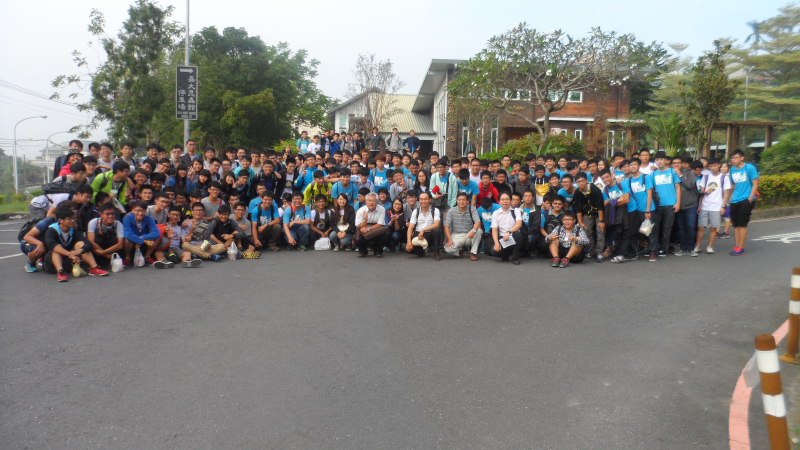 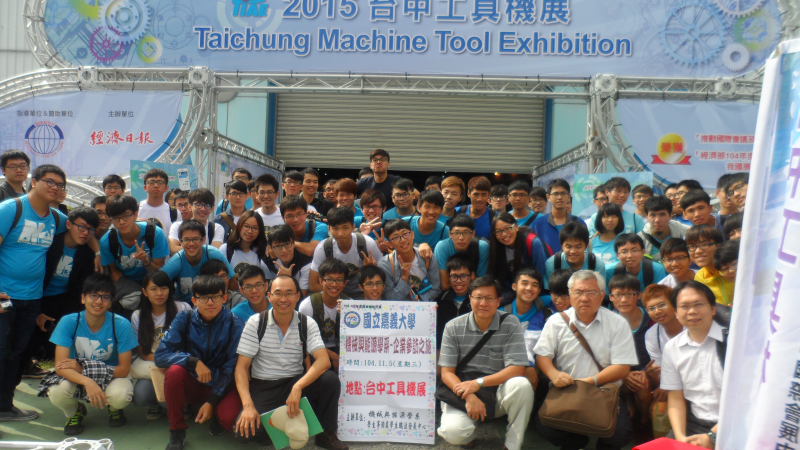 大合照：出發前與在會場大合照：出發前與在會場大合照：出發前與在會場大合照：出發前與在會場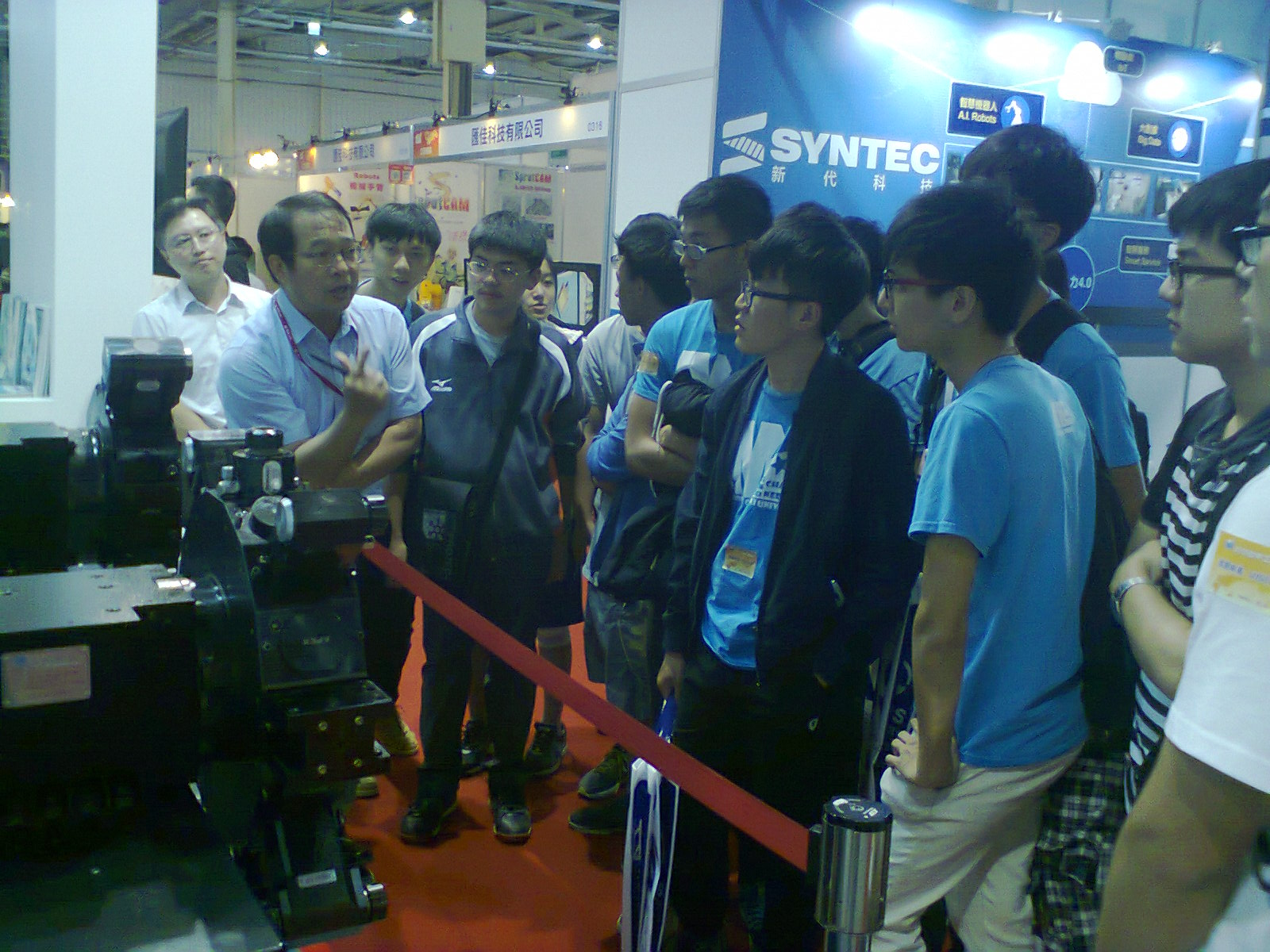 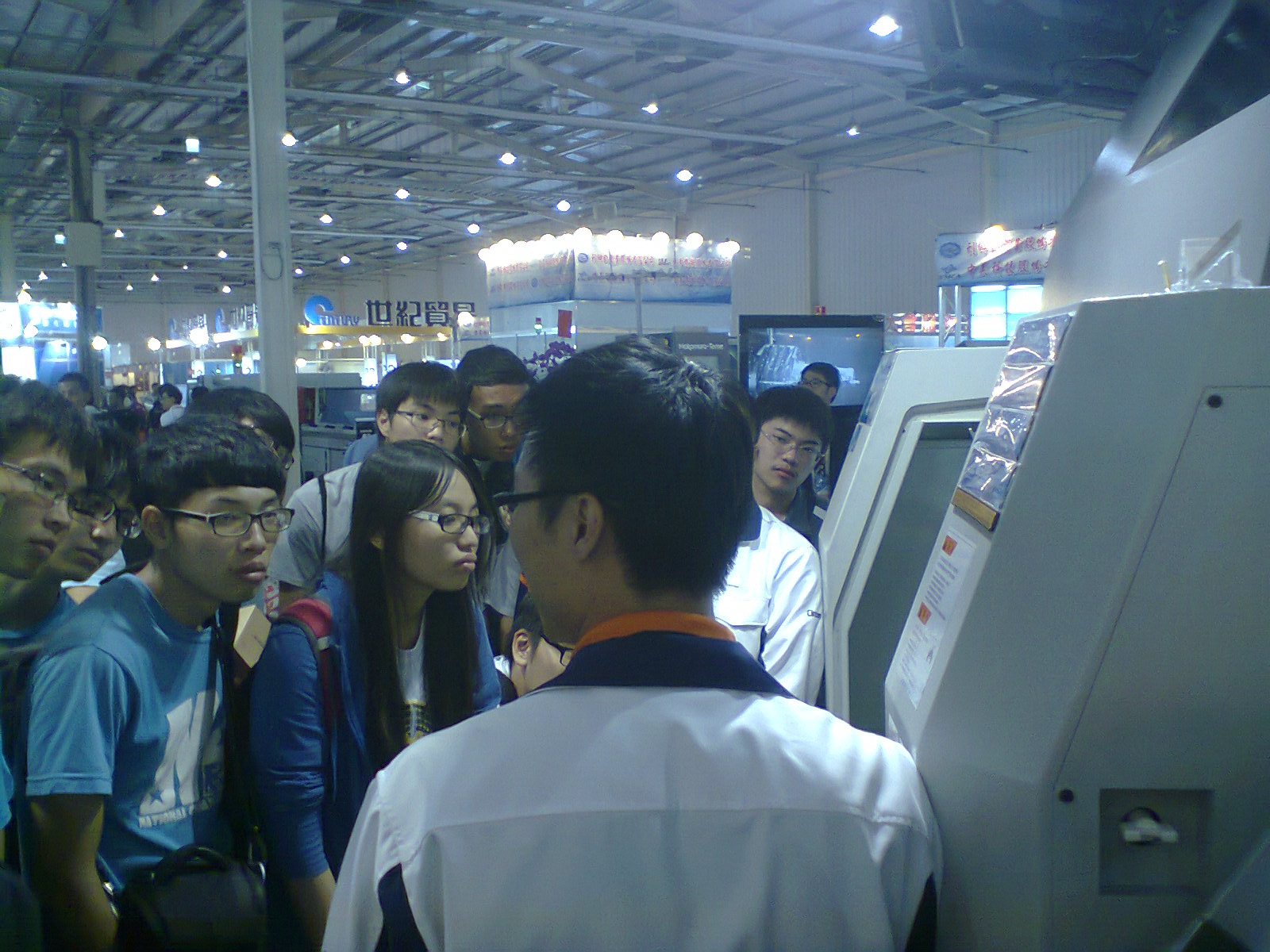 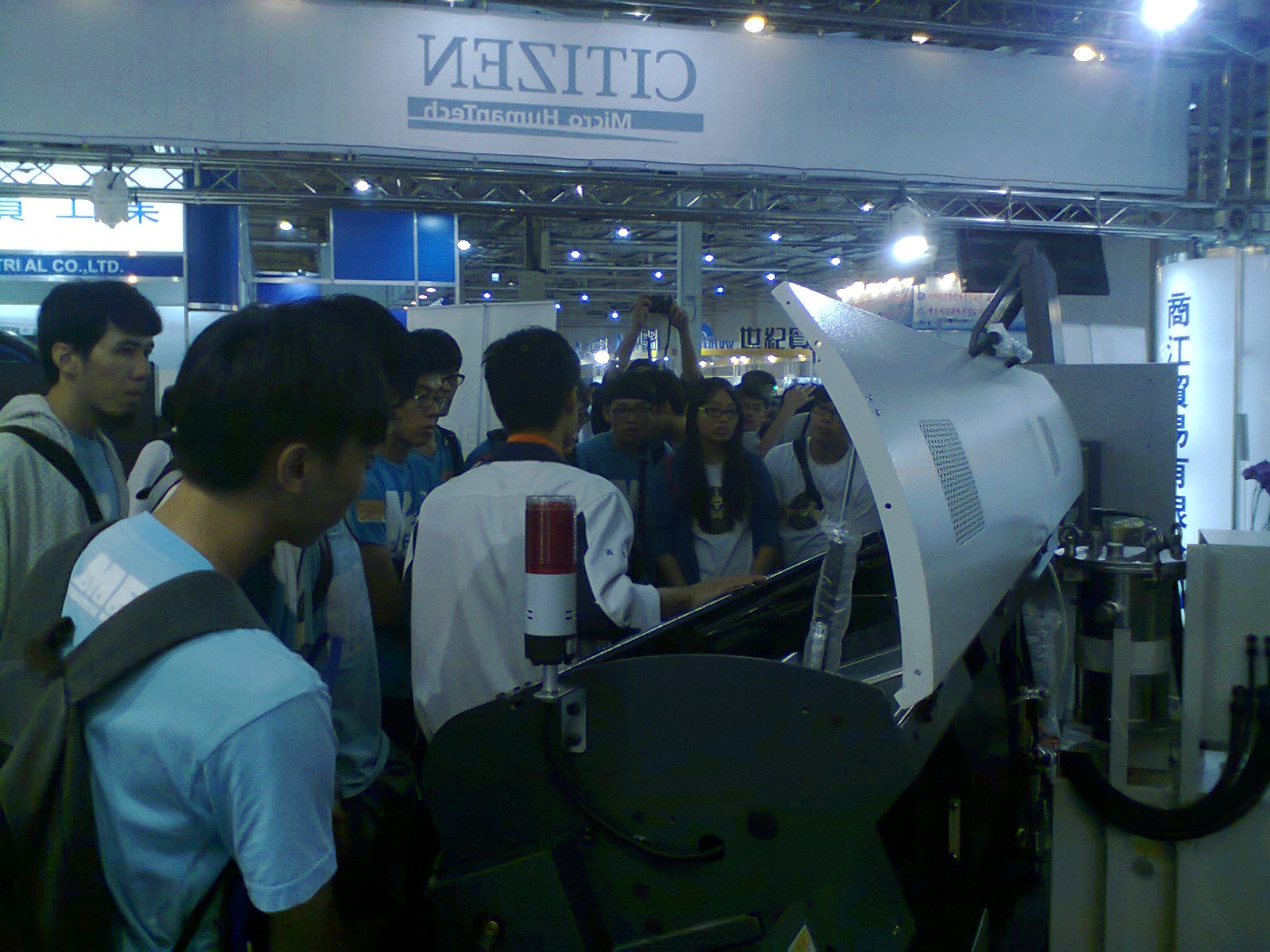 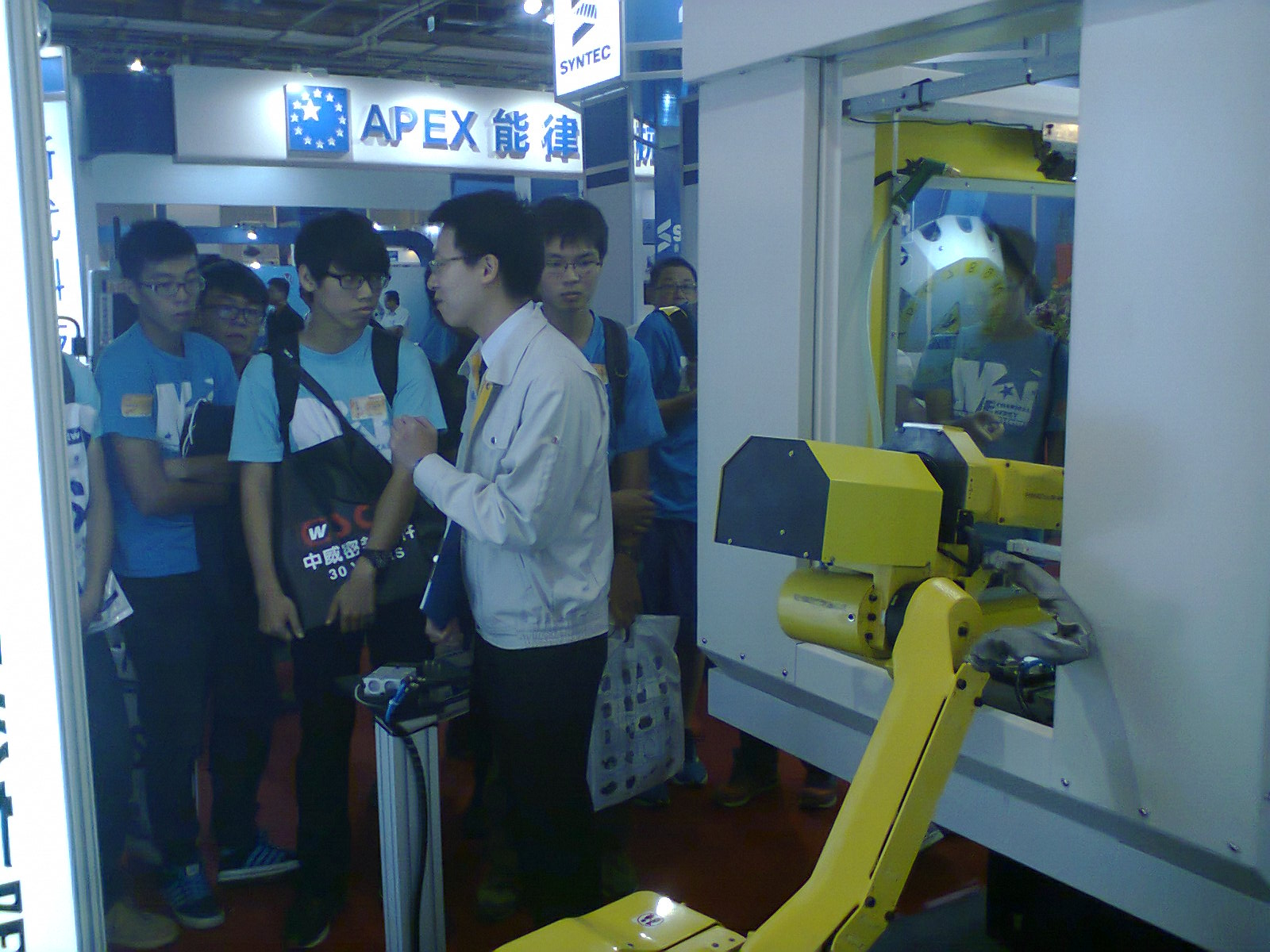 參觀展場，聽取廠商解說參觀展場，聽取廠商解說參觀展場，聽取廠商解說參觀展場，聽取廠商解說